面试人员名单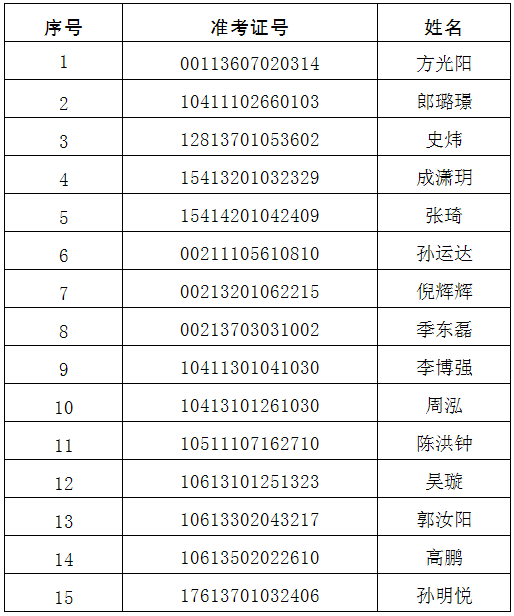 　　面试职位及入围面试分数线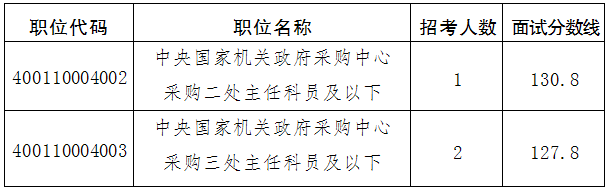 